INDICAÇÃO Nº                  Assunto: Solicita ao Sr. Prefeito Municipal que designe ao setor competente para que seja efetuada a limpeza do lixo do canteiro central na Rua Antonia Rampazzo Parodi no N. H. Erasmo Chrispim.Senhor Presidente,INDICO, ao Sr. Prefeito Municipal, nos termos do Regimento Interno desta Casa de Leis, que se digne Sua Excelência determinar ao setor competente da Administração que providencie a limpeza do lixo em local que especifica.                                     SALA DAS SESSÕES, 08 de novembro de 2017.SÉRGIO LUIS RODRIGUESVereador – PPS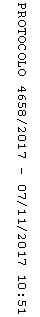 